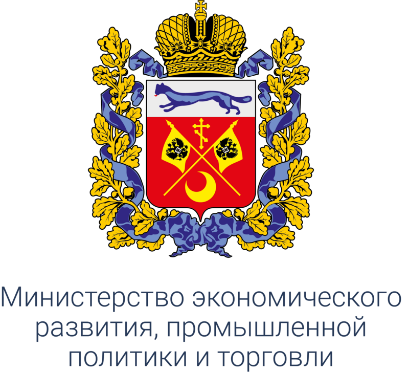 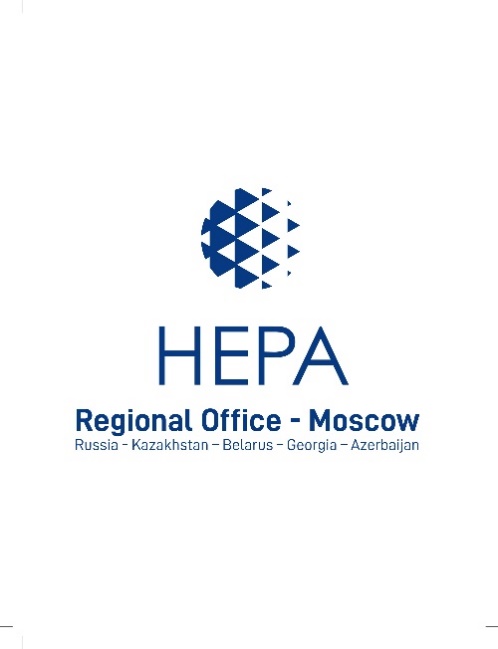 ПРОГРАММА  Международной онлайн-конференции: «ЭКОНОМИЧЕСКОЕ СОТРУДНИЧЕСТВО РОССИЯ – ВЕНГРИЯ В АГРОПРОМЫШЛЕННОМ СЕКТОРЕ: ОРЕНБУРГСКАЯ ОБЛАСТЬ, АКТУАЛЬНЫЕ ВОПРОСЫ»Дата и время: 30 апреля 2021 года в 12:00 по Московскому времени (МСК); в 14:00 по Оренбургскому времени; в 11:00 по Венгерскому времени (CET).Мероприятие проводится в формате видеоконференции на электронной площадке ZOOM при техническом обеспечении Министерства экономического развития, инвестиций, туризма и внешних связей Оренбургской областиОрганизаторы:Управление внешнеэкономической деятельности Оренбургской областиМосковский партнёрский офис ХЕПА, венгерское агентство развития экспортаРабочие языки – русский и венгерский. Синхронный и последовательный перевод обеспечивает Московский офис ВЕНГЕРСКОГО АГЕНТСТВА ПО РАЗВИТИЮ ЭКСПОРТА (ХЕПА)Продолжительность конференции рассчитана ориентировочно на1 час 40 минут.*Дата проведения, тематика и концепция, состав участников, разработка и согласование программы онлайн-конференции в целом, предоставляется на согласование в управление внешнеэкономической деятельностью Министерства экономического развития Оренбургской области.Синхронный перевод мероприятия: Ведущий переводчик - Илона Дабоци Будапешт, Венгрия.Синхронный перевод осуществляется при технической поддержке специалистов Минэкономразвития Оренбургской области, используя расширенные возможности корпоративного аккаунта интернет ресурса ZOOM Перевод интерактива, вопрос/ответ, переговоры, выполняется при помощи последовательного перевода.10:00 – 10:05 CET 12:00 – 12:05 МСК14:00 – 14:05 Орен3-5 минутОткрытие конференции. Приветственное словоГончаров Денис ВикторовичМинистр экономического развития, инвестиций, туризма и внешних связей Оренбургской области Модератор: Зверев Алексей АндреевичУправление внешнеэкономической деятельностиПриветственное слово, анонс мероприятия, работа со спикерами, тайминг, вопрос/ответ (чат)Возможные темы для обсуждения:взаимодействие между Россией и Венгрией в сфере АПКсертификация, логистика, правоинвестиционные программы, системы торгового финансированиялокализация производств Венгрии в Оренбургской областитрансфер технологийопределение приоритетных направлений развития сотрудничестваперспективы развития сотрудничества между Венгрии и Оренбургской областиВозможные темы для обсуждения:взаимодействие между Россией и Венгрией в сфере АПКсертификация, логистика, правоинвестиционные программы, системы торгового финансированиялокализация производств Венгрии в Оренбургской областитрансфер технологийопределение приоритетных направлений развития сотрудничестваперспективы развития сотрудничества между Венгрии и Оренбургской областиБлок №1 (Официальная часть)Блок №1 (Официальная часть)14:05 – 14:10 3-5 минутИльин Павел Станиславович  Торговый представитель Российской Федерации в ВенгрииСотрудничество между странами в области АПК 14:10 – 14:153-5 минутMadari Ákos. Посольство Венгрии в Казани. Атташе по внешнеэкономическим связям Посольства Венгрии в Казани.Государственная поддержка венгерских экспортёров, работающих в области АПК14:15 – 14:203-5 минутКатайцев Владимир Анатольевич. Заместитель министра сельского хозяйства, торговли, пищевой и перерабатывающей промышленности Оренбургской области.Приоритетные направления развития сотрудничества российского и венгерского бизнеса в сфере АПК, меры региональной поддержки предприятиям АПК 14:20 – 14:253-5 минутПешков Дмитрий Юрьевич. Венгерское агентство развития экспорта HEPA (Московский партнёрский офис). Директор по внешним коммуникациям О деятельности ХЕПА в области АПК14:25 – 14:303-5 минутГрузинов Григорий Александрович. Международный Инвестиционный Банк (МИБ Венгрия)Руководитель Московского отделения МИБ О поддержке Венгерских предприятий-экспортёров, инвестиции, программы торгового финансирования, страхование рисков.14:30 – 14:353-5 минутДяченко Александр Андреевич. Начальник управления внешнеэкономической деятельности министерства экономического развития, инвестиций, туризма и внешних связей Оренбургской области.Презентация проекта «АГРОПОЕЗД» 14:35 – 14:403-5 минутБорисовец Олег  Компания «Logistic Solutions»Информация для Российских и Венгерских компаний о выходе на внешние рынки. Рассмотрение вопросов из области сертификации, таможни и логистики.14:40 – 14:503 минутыАвдеев Олег Николаевич. Президент Союза «ТПП Оренбургской области».Экспертное мнение по внешнеэкономическому сотрудничеству предприятий двух стран, роли ТПП в налаживании взаимодействия, перспективы развития.Блок №2 (Бизнес кейсы, Венгрия)Блок №2 (Бизнес кейсы, Венгрия)14:50 – 14:553-5 минутТамаш Топрецзер. Венгерская компания AgroFeed Kft. Руководитель экспортного отдела(Компания производитель премиксов и кормовых добавок для животноводства)Презентация компании, экспертное мнение, преимущества локализации производства в России, конкурентные преимущества14:55 – 15:003-5 минутGyurkó Tünde. Венгерская компания Hevesgép Kft.Руководитель(Компания производитель сельскохозяйственного оборудования (системы очистки, системы хранения), прицепное оборудование, жатки, сеялки)Презентация компании, экспертное мнение, конкурентные преимущества15:00 – 15:053-5 минутСпикер Kókai Balázs. Венгерская компания Huniper Kft.Коммерческий директор(Компания производитель сельскохозяйственного оборудования, системы мелиорации, производство распылительных машин) Презентация компании, экспертное мнение, конкурентные преимуществаБлок №2 (Бизнес кейсы, Россия)Блок №2 (Бизнес кейсы, Россия)15:05 – 15:103-5 минутСпикер Бирюков Дмитрий Валерьевич. Генеральный директор ООО «ЭЙ-СИ-ПИ-ЭС АВТОМОТИВ». (производство тягово-сцепных устройств и системы защиты, осуществляет поставки в Венгрию)Новоженин Валерий ИвановичГенеральный директор ООО «Агропромышленный холдинг «Русь».(производство комбикормов, мяса индейки, реализация производимой продукции).Презентация компании, поставки продукции, совместные предприятия, локализация производств.15:10 – 15:203 минутыСпикер Хавкин Владимир Евгеньевич Директор ООО «Новохром» (продукция компании находит свое применение в различных отраслях промышленности и сельского хозяйства, начиная от витамина К3 для производства премиксов и комбикормов, и заканчивая хромовым дубителем для выделки кож и мехов).Действующий экспортер в Венгрию.Поиск партнеров, поставки продукции.Ситак Олег Владимирович  Генеральный директор АО «Южно-Уральский завод магниевых соединений» (производство сульфата магния для кормовых добавок и в качестве минеральных удобрений, которое используется для корневых и некорневых подкормок овощей, плодовых деревьев, декоративных культур)Поиск партнеров, поставки продукцииВашурин Олег АнатольевичГенеральный димректор ООО Биотехнологическая фирма «Компонент» (производство ветеринарных пробиотических кормовых добавок)Поиск партнеров, поставки продукции15:20 – 15:303-5 минутНовгородов Дмитрий НиколаевичДиректор ООО «Джон Дир Русь» (Оренбург) (производство сельскохозяйственной техники)Презентация компании, экспертное мнение, конкурентные преимущества, возможность создания совместных производствШевцов Николай ВладимировичИсполнительный директор АО «Оренбургагроснабтехсервис» (гос. предприятие по работе с сельхозтоваропроизводителями, в части обеспечения сельхозтехникой, запасными частями, агрегатами, высокотехнологичными комплексами и оборудованием сельскохозяйственного назначения)Возможность создания совместного предприятия по сборке венгерской техники, а также выступить официальным дилером 15:30 – 15:405-10 минутИнтерактив.Вопросы к выступающим и обсуждение по тематике выступленийПланируемые участники от Оренбургской области:ООО Сорочинский маслоэкстракционный» (растительное масло, шроты и жмых, соусы, спреды и др.);ООО «Степные просторы» (ликероводочная продукция);ООО «Тиена» (нерафинированные растительные масла (сыродавленные);Андреевское подворье (производство экологически чистой продукции: мармелад, макароны, соусы и др.)Завершающая частьЗавершающая часть15:40 – 15:452 -3 минутЗакрытие конференции. Гончаров Денис ВикторовичМинистр экономического развития, инвестиций, туризма и внешних связей Оренбургской области Подведение итогов конференции